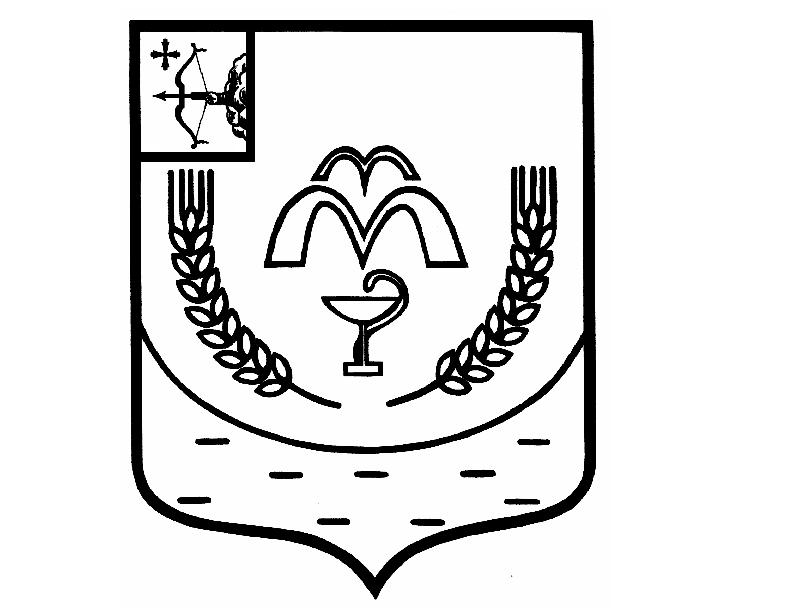 КУМЕНСКАЯ РАЙОННАЯ ДУМАПЯТОГО СОЗЫВАРЕШЕНИЕот 28.04.2020 № 30/233пгт КумёныОб утверждении порядка представления, рассмотрения и утверждения годового отчета об исполнении бюджета муниципального образования Куменский муниципальный район Кировской областиВ соответствии со статьями 264.4., 264.5., 264.6. Бюджетного кодекса Российской Федерации, статьей 18 Положения о бюджетном процессе в Куменском муниципальном районе Кировской области, утвержденного решением Куменской районной Думы от 29.04.2014 N 27/242 (с последующими изменениями и дополнениями) и Положением о контрольно-счетной комиссии Куменского района, утвержденным решением районной Думы от 31.07.2012 N 14/129 на основании Устава муниципального образования Куменский муниципальный район Кировской области Куменская районная Дума решила:1. Утвердить Порядок представления, рассмотрения и утверждения годового отчета об исполнении бюджета муниципального образования Куменский муниципальный район Кировской области согласно приложению.2. Аппарату Кумёнской районной Думы опубликовать решение в Информационном бюллетене Кумёнской районной Думы и на официальном сайте Куменского муниципального района.3. Настоящее решение вступает в силу в соответствии с действующим законодательством.Председатель Куменской районной Думы    А.Г.ЛеушинГлава Кумёнского района      И.Н. ШемпелевУТВЕРЖДЕНрешением Куменской районной Думы от  28.04.2020 № 30/233ПОРЯДОКПРЕДСТАВЛЕНИЯ, РАССМОТРЕНИЯ И УТВЕРЖДЕНИЯ ГОДОВОГО ОТЧЕТА ОБ ИСПОЛНЕНИИ БЮДЖЕТА МУНИЦИПАЛЬНОГО ОБРАЗОВАНИЯКУМЕНСКИЙ МУНИЦИПАЛЬНЫЙ РАЙОН КИРОВСКОЙ ОБЛАСТИ1. Составление бюджетной отчетностиГлавные распорядители бюджетных средств районного бюджета, главные администраторы доходов районного бюджета, главные администраторы источников финансирования дефицита районного бюджета (далее - главные администраторы бюджетных средств) составляют сводную бюджетную отчетность на основании представленной им бюджетной отчетности подведомственными получателями (распорядителями) бюджетных средств, администраторами доходов бюджета, администраторами источников финансирования дефицита бюджета.2. Внешняя проверка годового отчетаоб исполнении районного бюджета2.1. Годовой отчет об исполнении районного бюджета до его рассмотрения Думой Куменского муниципального района Кировской области (далее - районная Дума) подлежит внешней проверке, которая включает внешнюю проверку бюджетной отчетности главных администраторов бюджетных средств и подготовку заключения на годовой отчет об исполнении районного бюджета.2.2. Внешняя проверка годового отчета об исполнении районного бюджета осуществляется Контрольно-счетной комиссией Куменского района Кировской области (далее - контрольно-счетная комиссия).2.3. Администрация Куменского муниципального района Кировской области (далее - администрация района) представляет годовой отчет об исполнении районного бюджета в контрольно-счетную комиссию для подготовки заключения на него не позднее 1 апреля текущего финансового года.2.4. Контрольно-счетная комиссия до 20 апреля текущего года готовит заключение на годовой отчет об исполнении районного бюджета с учетом данных внешней проверки годовой бюджетной отчетности главных администраторов бюджетных средств.2.5. Заключение на годовой отчет об исполнении районного бюджета представляется контрольно-счетной комиссией в районную Думу с одновременным направлением в администрацию района.3. Представление годового отчетаоб исполнении районного бюджета3.1. Годовой отчет об исполнении районного бюджета представляется администрацией района в районную Думу не позднее 1 мая текущего года для его последующего рассмотрения и утверждения.3.2. Одновременно с годовым отчетом об исполнении районного бюджета представляются следующие документы и материалы:	1) пояснительная записка к нему, содержащая анализ исполнения бюджета и бюджетной отчетности;	2) сведения о выполнении государственного (муниципального) задания и (или) иных результатах использования бюджетных ассигнований,	3) проект решения районной Думы об исполнении районного бюджета за отчетный год;	4) иная бюджетная отчетность об исполнении районного бюджета;	5)иные документы, предусмотренные бюджетным законодательством Российской Федерации.3.3. К иным документам, предусмотренным бюджетным законодательством Российской Федерации, указанным в подпункте 3.2 настоящего Порядка, относятся показатели:- доходов бюджета по кодам классификации доходов бюджетов;- расходов бюджета по ведомственной структуре расходов бюджета;- расходов бюджета по разделам и подразделам классификации расходов бюджетов;- источников финансирования дефицита бюджета по кодам классификации источников финансирования дефицитов бюджетов;- отчет об использовании бюджетных ассигнований резервного фонда администрации за отчетный финансовый год;- отчет об использовании бюджетных ассигнований дорожного фонда муниципального образования за отчетный финансовый год ;- отчет о состоянии муниципального внешнего и внутреннего долга на начало и конец отчетного финансового года;- отчет о предоставлении и погашении бюджетных кредитов;- информация о численности муниципальных служащих органов местного самоуправления муниципального образования и работников муниципальных учреждений муниципального образования по состоянию на 1 января года, следующего за отчетным, с указанием фактических расходов на оплату их труда за отчетный финансовый год;- сведения об исполнении задания по предоставлению муниципальных услуг за отчетный финансовый год;- отчет о соблюдении нормативов формирования расходов на содержание органов местного самоуправления и расходов на оплату труда депутатов, выборных должностных лиц местного самоуправления и муниципальных служащих за отчетный финансовый год;- сведения об использовании бюджетных ассигнований районного бюджета, предусмотренных в отчетном финансовом году на финансовое обеспечение реализации муниципальных программ муниципального образования, за отчетный финансовый год.4. Рассмотрение годового отчетаоб исполнении районного бюджета4.1. Рассмотрению годового отчета об исполнении районного бюджета районной Думой предшествует процедура проведения публичных слушаний по проекту решения районной Думы об утверждении годового отчета об исполнении районного бюджета за отчетный финансовый год.4.2. По результатам публичных слушаний принимаются рекомендации с предложениями по совершенствованию исполнения районного бюджета и о принятии либо отклонении проекта решения об исполнении районного бюджета за отчетный год.4.3. Результаты публичных слушаний, включая мотивированное обоснование принятых решений, подлежат опубликованию (обнародованию).4.4. После опубликования результатов публичных слушаний по указанному проекту решения районная Дума рассматривает годовой отчет об исполнении районного бюджета.4.5. Районная Дума при рассмотрении годового отчета об исполнении районного бюджета заслушивает:- доклад уполномоченного должностного лица (лиц) администрации района об исполнении районного бюджета;- доклад председателя контрольно-счетной комиссии о заключении на годовой отчет об исполнении районного бюджета.4.6. По результатам рассмотрения годового отчета об исполнении районного бюджета районная Дума вправе принять одно из двух решений:- решение об утверждении годового отчета об исполнении районного бюджета за отчетный финансовый год;- решение об отклонении годового отчета об исполнении районного бюджета за отчетный финансовый год.4.7. Решение об отклонении годового отчета об исполнении районного бюджета за отчетный финансовый год может быть принято в случае выявления отклонений показателей годового отчета об исполнении районного бюджета от утвержденных показателей решения о бюджете на соответствующий год, фактов недостоверного или неполного отражения показателей исполнения районного бюджета.4.8. В случае отклонения районной Думой годового отчета об исполнении районного бюджета за отчетный финансовый год он возвращается в администрацию района для устранения фактов недостоверного или неполного отражения данных и повторного представления в срок, не превышающий одного месяца.5. Утверждение годового отчетаоб исполнении районного бюджета5.1. При принятии районной Думой решения об утверждении отчета об исполнении бюджета за отчетный финансовый год в указанном решении утверждается общий объем доходов, расходов и дефицита (профицита) бюджета.5.2. Отдельными приложениями к решению районной Думы об утверждении годового отчета об исполнении бюджета за отчетный финансовый год утверждаются показатели:- доходов районного бюджета по кодам классификации доходов районного бюджета;- расходов районного бюджета по разделам и подразделам классификации расходов районного бюджета;- расходов районного бюджета по целевым статьям (муниципальным программам и непрограммным направлениям деятельности), группам видов расходов классификации расходов районного бюджета;- расходов районного бюджета по ведомственной структуре расходов районного бюджета;- источников финансирования дефицита районного бюджета по кодам классификации источников финансирования дефицита районного бюджета;- расходов районного бюджета на реализацию публичных нормативных обязательств, подлежащих исполнению за счет средств районного бюджета, с указанием бюджетных ассигнований по ним;- расходов районного бюджета на предоставление межбюджетных трансфертов бюджетам поселений.